C3 Questions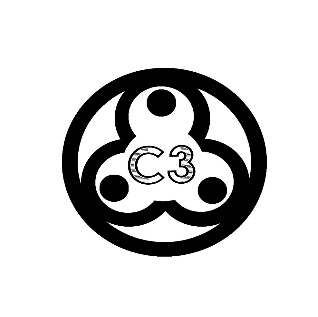 C3 exists to glorify God and edify the body by knowing and delighting in the Father through the joy and love of the Spirit and unity in the Son.Got Milk?Write down one question that you would like to ask your C3 group regarding the message Sunday? (The question can be something you did not understand or disagreed with or were curious about or just something you wanted to hear other people's opinions on). In your own words what is relativism? Give an example. (Hint: Isaiah 5:20)Relativism is the worldview that claims there is no absolute truth. This is the essence of relativism: No one standard of true and false, right or wrong, good or bad, beautiful and ugly, is valid for everyone. There is no universal standard of what is true. The relativist says that all truths are subjective. Truth is just whatever you prefer. If truth is whatever conforms to what's real, the relativist essentially says "Reality is whatever you choose it to be." "That's true for you but not true for me." In essence each person determines or creates their own truth - or reality. Which of the fatal flaws of relativism did you find most disturbing? Why?Relativism Violates Our Purpose for Existing and Commits Cosmic TreasonRelativism Masks Arrogance and PrideRelativism Destroys LanguageRelativism Creates HypocritesRelativism Always Leads to Destruction and Eventually Death Where’s the Beef?Read John 8:31-34. How does the truth set us free? (Hint: 2 Thes 2:10-12)There are several ways to express how the truth sets us free...Knowing the truth is knowing Jesus according to 1 John 5:20. Since Jesus is life (John 17:3) and the only source of true joy and satisfaction, then to know Jesus is to experience true happiness and full life (Ps 16:11). That is freedom!Satan is the Father of Lies according to John 8:44, and he uses those lies to steal, kill, and destroy which is the opposite of freedom. Therefore, to know the truth and be able to see through Satan's lies is to be aware of Satan's schemes (2 Cor 2:11) and free from their deceptive power.Finally, the power of sin lies it it's ability to make us promises of satisfaction. Sin always says it will offer something that it cannot offer. That is why the Bible refers to sin as "deceitful desires" in Eph 4:20-24 that lures us away from God (James 1:12-18). 2 Thes 2:10-12 makes it clear that enjoying sin is directly opposed to knowing truth. Therefore, to know the truth sets us free from the bondage of sin's lies just like Jesus expresses in John 8:34.Thinking back to our Imago Dei series, where did we see relativism in the issues of gender, sexuality, or race? Remember the summary of that series:Summary Argument God created everything so He owns it with Creator rights God designed everything so He knows how it's supposed to work (purpose-Giver)God is eternally happy and good so His designs and purposes are the best Therefore, as His creatures we have a moral obligation to run to the boundaries He has set up in order to thrive like He intended because when God designs a thing, He designs it for His glory and our great joy.We examined relativistic thinking all throughout our Imago Dei series. Homosexuality, transgenderism, feminism, racism, and even abortion can only operate in a society that has disregarded any ultimate standard of truth. How can we know the truth about those issues?How does Ps 119:160-162 and John 17:17 reveal to us how to deal with all issues of relativism?We can know the truth about these issues because God as creator has designed mankind with a purpose and He has established and revealed His standard in His word. God's Word gives us the truth to deal with all of these issues.Are You Satisfied?After talking about Matt 21:23-27 on Sunday, how does that story help you see and savor Jesus in a new light?